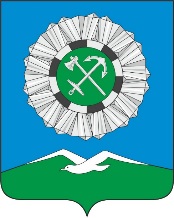 Российская ФедерацияИркутская областьСлюдянский районСЛЮДЯНСКОЕ МУНИЦИПАЛЬНОЕ ОБРАЗОВАНИЕГОРОДСКАЯ ДУМАРЕШЕНИЕ  г. Слюдянкаот 02.03.2022г  №  12  IV-ГДО принятии отчета по реализации мероприятий перечня проектов народныхинициатив за 2021 год     В соответствии с постановлением Правительства Иркутской области от 3 февраля 2021 года № 54-пп «О внесении изменений в Положение о предоставлении и расходовании субсидий из областного бюджета местным бюджетам в целях софинансирования расходных обязательств муниципальных образований Иркутской области на реализацию мероприятий перечня проектов народных инициатив от 14 февраля 2019 года № 108- пп», ст. 14, 17 Федерального закона от 16.10.2003 № 131- ФЗ «Об общих принципах организации местного самоуправления в Российской Федерации», руководствуясь ст. 44, 47 Устава Слюдянского муниципального образования, зарегистрированного Главным управлением Министерства юстиции Российской Федерации по Сибирскому федеральному округу 23 декабря 2005 года за №RU385181042005001, с изменениями и дополнениями, зарегистрированными Управлением Министерства юстиции Российской Федерации по Иркутской области от 6 декабря 2021 года № RU385181042021002.ГОРОДСКАЯ ДУМА РЕШИЛА:Принять к сведению отчет по реализации мероприятий перечня проектов народных инициатив за 2021 год. (Приложение № 1)Опубликовать настоящее решение в газете «Байкал-новости», разместить на официальном сайте администрации Слюдянского городского поселения в информационно-телекоммуникационной сети Интернет.Глава Слюдянского муниципального образования                                                                 В.Н. СендзякПредседатель Думы Слюдянского городского поселения	  А.В. ТимофеевОтчет по реализации мероприятий перечня проектов народных инициатив за 2021 год.       В 2021 году Слюдянскому муниципальному образованию из бюджета Иркутской области, согласно перечню проектов народных инициатив, выделена субсидия в размере 3 873 900 рублей, процент софинансирования 8 %, - это 291 584 рубля. Общая сумма составила 4 165 484 рубля. 25.01.2021 г. в здании администрации Слюдянского городского поселения были проведены публичные слушания. По результатам проведения публичных слушаний и направления в Министерство экономического развития Иркутской области обращения Думы Слюдянского муниципального образования средства были распределены на следующие мероприятия, с учетом мероприятий, которые будут реализованы в результате возникновения экономии:     Между администрацией Слюдянского городского поселения и Министерством экономического развития и промышленности Иркутской области было заключено соглашение от 12 февраля 2021 года. Перечень мероприятий был утвержден постановлением администрации Слюдянского муниципального образования от 27 января 2021 № 25 «Об утверждении перечня проектов народных инициатив, порядка организации работы, установлении расходных обязательств Слюдянского муниципального образования по реализации мероприятий перечня проектов народных инициатив Слюдянского муниципального образования на 2021 год». июля 2021 года были проведены повторные публичные слушания по вопросу перераспределения средств и уточнения перечня мероприятий. По мероприятию «Устройство спортивного многофункционального хоккейного корта в городе Слюдянка по улице Парижской Коммуны в районе дома № 84», в связи с подорожанием корта, согласно коммерческих предложений поставщиков и материала для устройства основания, необходимо увеличить сумму на 109 975,79 рублей; мероприятие «Обустройство общественного пространства в городе Слюдянка в микрорайоне Березовый», в связи с увеличением стоимости опор уличного освещения, светильников и актуализации цен по состоянию на текущий квартал, увеличить стоимость на 186 495,1 рублей. Средства принято перераспределить, с учетом переноса мероприятия, с 2021 года на 2022 год – «Поставка детской игровой площадки в город Слюдянка для установки (собственными силами) в парке Слюдянских Красногвардейцев», в связи со значительным удорожанием детского оборудования и отсутствием достаточного финансирования данного мероприятия в текущем году.  Также, ранее было утверждено мероприятие по поставке спортивной площадки для воркаута в город Слюдянка для установки (своими силами). Площадка планировалась к установке по адресу ул. Советская 50, но поступили жалобы от жителей ближайших многоквартирных домов, и просьба установить площадку в парке «Железнодорожник», во избежание шума, создающегося от граждан подросткового возраста, которые при занятии спортом включают громкую музыку и прочие неудобстваБыли объявлены и проведены аукционы. Выполнены мероприятия.По итогам реализации мероприятий перечня проектов народных инициатив было приобретено товаров, выполнено работ и услуг:     Сроки завершения работ, установленные Министерством экономического развития и промышленности Иркутской области, до 30 декабря 2021 года. Все мероприятия выполнены, согласно утвержденному перечню проектов народных инициатив, запланированных на 2021 год, средства освоены в полном объеме. Информация о реализации мероприятий размещена в информационной системе Иркутской области «Живой регион».Начальник отдела социально-экономического развития КЭФадминистрации Слюдянского городскогопоселения                                           Е.В. Криволапова1. Устройство спортивного многофункционального хоккейного корта в городе Слюдянка по улице Парижской Коммуны в районе дома № 84Обустройство общественного пространства в городе Слюдянка в микрорайоне БерезовыйПоставка детской игровой площадки в город Слюдянка для установки (собственными силами) в парке Слюдянских КрасногвардейцевПоставка спортивной площадки для воркаута в город Слюдянка для установки (своими силами) по ул. Советской в районе дома № 50Поставка декоративных часов с подсветкой для установки (своими силами) на водонапорной башне в городе Слюдянка№ пункта перечняРезультат выполнения мероприятия1Установлен спортивный многофункциональный хоккейный корт по улице Парижской Коммуны в районе дома № 84. Размер корта – 30*50 мПроводятся соревнования и набрана детская группа в секцию по хоккею. Для удобства в муниципальном помещении организована теплая комната для переодевания.2Обустроено общественное пространство в микрорайоне Березовый Отсыпана пешеходная зона, установлено: 16 опор освещения, 3 скамьи, 3 урны; сделана удобная лестница с периллами.3Приобретена спортивная площадка для воркаута и установлена в парке «Железнодорожник»4Приобретены и установлены декоративные часы с подсветкой и музыкальным сопровождением на водонапорной башне.